Zem ES sliekšņa 
Izdrukāt Paziņojums par grozījumiem, iepirkuma procedūras izbeigšanu vai pārtraukšanu (ADJIL)Publicēšanas datums: 04/10/2018I IEDAĻA. PasūtītājsI.1 ) Nosaukums, adreses un kontaktpunkts (-i)Pilns nosaukums, reģistrācijas numursValsts aizsardzības militāro objektu un iepirkumu centrs, 90009225180Pasta adreseErnestīnes 34Pilsēta / NovadsRīgaPasta indekssLV-1046ValstsLatvijaKontaktpunkts(-i)Madara Udalova Kontaktpersonas vārds, uzvārds Madara UdalovaTālruņa numurs67300202Faksa numurs67300207E-pasta adresemadara.udalova@vamoic.gov.lvInterneta adresesVispārējā interneta adrese (URL): http://www.vamoic.gov.lv Pircēja profila adrese (URL): http://www.mod.gov.lv/Papildriki/Iepirkumi.aspx II IEDAĻA. Līguma priekšmetsII.1. AprakstsII.1.1) Paziņojumā par līgumu norādītais iepirkuma līguma nosaukums“Būvniecības ieceres dokumentācijas, būvprojekta izstrāde un autoruzraudzība objektā Jaunceltnes ielā 11, Aizkrauklē"II.1.2) Paziņojumā par līgumu ietvertais līguma vai iepirkuma apraksts“Būvniecības ieceres dokumentācijas, būvprojekta izstrāde un autoruzraudzība objektā Jaunceltnes ielā 11, Aizkrauklē"II.1.3) Paziņojumā par līgumu norādītā kopējā publiskā iepirkuma vārdnīca (CPV)III IEDAĻA: PROCEDŪRAIII.1. Procedūras veidsIII.1.1) Paziņojumā par līgumu norādītais iepirkuma procedūras veidsSlēgts konkurss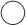 Paātrināts slēgts konkurssSarunu procedūra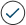 Paātrināta sarunu procedūraKonkursa dialogsIII.2. Administratīvā informācijaIII.2.1) Paziņojumā par līgumu norādītais iepirkuma identifikācijas numursVAMOIC 2018/141III.2.2) Paziņojuma par līgumu publicēšana (informācija par paziņojuma par līgumu publicēšanas datumu un reģistrācijas numuru, ja tāds piešķirts)Paziņojuma reģistrācijas numurs un publicēšanas datums OV: (dd/mm/gggg)
Paziņojuma publicēšanas datums IUB mājaslapā: 23/08/2018 (dd/mm/gggg) III.2.3) Paziņojuma par līgumu nosūtīšanas datums23/08/2018 (dd/mm/gggg)IV IEDAĻA: PAPILDU INFORMĀCIJAIV.1. Paziņojuma satursIepirkuma procedūras izbeigšana vai pārtraukšanaLabojumsPapildinājumsIV.2. Informācija par iepirkuma procedūras izbeigšanu vai pārtraukšanu (attiecīgā gadījumā atzīmējiet tik lodziņus, cik nepieciešams)Iepirkuma procedūra tika pārtraukta.Iepirkuma procedūra tika izbeigta.Iespējama atkārtota paziņojuma par līgumu publicēšana. IV.3. Informācija par to, kādēļ un kur veicami labojumi vai papildinājumi (attiecīgā gadījumā, lai atzīmētu vietu tekstā vai datumus, kas jāizlabo vai jāpapildina, lūdzu, vienmēr norādiet sākotnējā paziņojuma attiecīgo iedaļas punkta un/vai apakšpunkta numuru)IV.3.1) Grozījums pasūtītāja iesniegtajā sākotnējā informācijāPaziņojuma publikācija neatbilst pasūtītāja iesniegtajai sākotnējai informācijaiAbi iemesliIV.3.2) Paziņojumā par līgumuIepirkuma procedūras dokumentos (sīkākai informācijai skatīt saistītos attiecīgos iepirkuma procedūras dokumentus)Abos (sīkākai informācijai skatīt saistītos attiecīgos iepirkuma procedūras dokumentus)IV.4. Papildu organizatoriska informācija (ja nepieciešams)Pamatojoties uz Aizsardzības un drošības jomas iepirkuma likuma 51.panta pirmo daļu sarunu procedūra tika izbeigta, jo netika iesniegts neviens pieteikums. IV.5. šis paziņojums saskaņā ar Aizsardzības un drošības jomas iepirkumu likumu ir nosūtāms publicēšanai Eiropas Savienības Oficiālajā VēstnesīJāNēIV.6. Paziņojuma nosūtīšanas datums04/10/201804/10/2018
--------------------------( izmantojiet IV iedaļu tik reizes, cik tas ir nepieciešams)------------------------------------ 
Saistītie paziņojumiPaziņojums par līgumu aizsardzības un drošības jomāGalvenais priekšmetsPapildu priekšmeti71000000-8